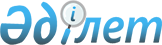 О детализированном плане на 2020 год по выполнению плана мероприятий по реализации Основных направлений развития механизма "единого окна" в системе регулирования внешнеэкономической деятельностиРешение Совета Евразийской экономической комиссии от 16 марта 2020 года № 24
      В соответствии с пунктом 3 Решения Высшего Евразийского экономического совета от 8 мая 2015 г. № 19 "О плане мероприятий по реализации Основных направлений развития механизма "единого окна" в системе регулирования внешнеэкономической деятельности" Совет Евразийской экономической комиссии решил:      
      1. Утвердить прилагаемый детализированный план на 2020 год по выполнению плана мероприятий по реализации Основных направлений развития механизма "единого окна" в системе регулирования внешнеэкономической деятельности.  
      2. Настоящее Решение вступает в силу по истечении 30 календарных дней с даты его официального опубликования.  
      Члены Совета Евразийской экономической комиссии:      

 ДЕТАЛИЗИРОВАННЫЙ ПЛАН НА 2020 ГОД    
по выполнению плана мероприятий по реализации Основных направлений развития механизма "единого окна" в системе регулирования внешнеэкономической деятельности     
      ________________

      * Указывается пункт перечня мероприятий (раздел XII) плана мероприятий по реализации Основных направлений развития механизма "единого окна" в системе регулирования внешнеэкономической деятельности, утвержденного Решением Высшего Евразийского экономического совета от 8 мая 2015 г. № 19.
					© 2012. РГП на ПХВ «Институт законодательства и правовой информации Республики Казахстан» Министерства юстиции Республики Казахстан
				
От Республики
Армения

От Республики
Беларусь

От Республики
Казахстан

От Кыргызской
Республики

От Российской
Федерации

М. Григорян

И. Петришенко

А. Смаилов

Э. Асрандиев

А. Оверчук
УТВЕРЖДЕН   
Решением Совета Евразийской  
экономической комиссии от 16  
марта 2020 г. № 24    
Наименование мероприятия
Пункт перечня мероприятий*
Срок исполнения
Ответственный исполнитель
Планируемый результат
1
2
3
4
5
1. Развитие национальных механизмов "единого окна"
1. Развитие национальных механизмов "единого окна"
1. Развитие национальных механизмов "единого окна"
1. Развитие национальных механизмов "единого окна"
1. Развитие национальных механизмов "единого окна"
1.1. Разработка, внедрение и оптимизация национальных механизмов "единого окна"
пункт 1.7
1.1.1. Доработка концепций развития национальных механизмов "единого окна"
в течение года
государства – члены Евразийского экономического союза (далее соответственно – государства-члены, Союз)
отчет
1.1.2. Подготовка (актуализация) планов мероприятий ("дорожных карт") по созданию национальных механизмов "единого окна" с учетом актов органов Союза
в течение года
государства-члены
отчет
1.1.3. Реализация пилотных проектов, относящихся к элементам национального механизма "единого окна"
в течение года
государства-члены
отчет
1.1.4. Подготовка проекта концепции формирования цифровой таможни в государствах-членах
IV квартал
Евразийская экономическая комиссия (далее – Комиссия), государства-члены
проект акта органа Союза
1.1.5. Развитие электронного документооборота в морских пунктах пропуска государств-членов
IV квартал
Комиссия, государства-члены
проект решения Евразийского межправительственного совета (концепция) 
2. Сближение подходов к развитию национальных механизмов "единого окна"
2. Сближение подходов к развитию национальных механизмов "единого окна"
2. Сближение подходов к развитию национальных механизмов "единого окна"
2. Сближение подходов к развитию национальных механизмов "единого окна"
2. Сближение подходов к развитию национальных механизмов "единого окна"
2.1. Определение приоритетных направлений сближения подходов к развитию национальных механизмов "единого окна"
пункт 2.1
2.1.1. Анализ оборота данных и формирование матрицы данных о внешнеэкономической деятельности для реализации эталонной модели национального механизма "единого окна"
II – IV кварталы
Комиссия, государства-члены
проект рекомендации Комиссии
2.1.2. Совершенствование и реализация подходов к оптимизации бизнес-процессов
II – IV кварталы
Комиссия, государства-члены
аналитические материалы
3. Взаимное признание электронных документов, необходимых для осуществления внешнеэкономической деятельности
3. Взаимное признание электронных документов, необходимых для осуществления внешнеэкономической деятельности
3. Взаимное признание электронных документов, необходимых для осуществления внешнеэкономической деятельности
3. Взаимное признание электронных документов, необходимых для осуществления внешнеэкономической деятельности
3. Взаимное признание электронных документов, необходимых для осуществления внешнеэкономической деятельности
3.1. Унификация и гармонизация сведений из документов, необходимых для осуществления внешнеэкономической деятельности, а также сведений, содержащихся в электронных документах, оформляемых на территории Союза, в целях их взаимного признания

 
пункт 3.2
3.1.1. Развитие модели данных Союза в целях обеспечения гармонизации сведений, необходимых для осуществления внешнеэкономической деятельности
II квартал
Комиссия, государства-члены
отчет
3.2. Разработка и актуализация структур электронных документов и документов в электронном виде по согласованному составу сведений, представленных тематическими блоками и (или) определенных решениями Коллегии Комиссии
пункт 3.3
3.2.1. Разработка унифицированных требований к электронным документам и документам в электронном виде, применяемым в государствах-членах для отдельных процедур B2G, включенных в перечень приоритетных для унификации процедур взаимодействия заинтересованных лиц с государственными органами и (или) уполномоченными организациями государств-членов в рамках функционирования национальных механизмов "единого окна"
II квартал
Комиссия, государства-члены
отчет
3.2.2. Реализация общих процессов, предусмотренных Решением Коллегии Евразийской экономической комиссии от 14 апреля 2015 г. № 29, в сфере информационного обеспечения применения карантинных фитосанитарных мер 
в течение года
Комиссия, государства-члены
проект акта органа Союза 
3.2.3. Ведение работ по переходу к использованию ветеринарных сопроводительных документов в электронном виде 
в течение года
Комиссия, государства-члены
протоколы заседаний рабочей группы 
3.2.4. Внесение изменений в Договор о Евразийском экономическом союзе от 29 мая 2014 года (далее – Договор), предусматривающих изменение Протокола о применении санитарных, ветеринарно-санитарных и карантинных фитосанитарных мер (приложение № 12 к Договору) в части использования уполномоченными органами государств-членов по карантину растений фитосанитарного сертификата в электронном виде
в течение года
Комиссия, государства-члены
проект протокола о внесении изменений в Договор 
3.2.5. Формирование подходов к реализации механизмов перехода к использованию разрешительных документов в сфере оценки соответствия продукции требованиям технических регламентов Союза в электронном виде, в том числе в рамках реализации общего процесса "Формирование и ведение единых реестров, выданных или принятых документов об оценке соответствия требованиям технических регламентов Евразийского экономического союза (технических регламентов Таможенного союза)"
в течение года
проект акта органа Союза и (или) протоколы заседаний рабочих групп
3.3. Использование сведений из документов, необходимых для осуществления внешнеэкономической деятельности на территории Союза, выданных уполномоченными органами государств, не являющихся
членами Союза
пункт 3.4
3.3.1. Анализ предложений по использованию документов и (или) сведений, необходимых для осуществления внешнеэкономической деятельности на территории Союза, выданных уполномоченными органами государств, не являющихся членами Союза
в течение года
Комиссия, государства-члены
справочные материалы, протоколы заседаний рабочей группы 
3.3.2. Определение перечня документов и сведений, необходимых для взаимодействия участника внешнеэкономической деятельности с органами налогового контроля, органами валютного контроля, а также банками и небанковскими финансовыми организациями государств-членов при осуществлении процедуры возврата налога на добавленную стоимость (в целях оперативного возмещения налога на добавленную стоимость, разработки матрицы данных о внешнеэкономической деятельности для реализации эталонной модели национального механизма "единого окна" и во избежание дублирования информации)
в течение года
Комиссия, государства-члены
аналитические материалы
3.3.3. Создание правовой основы для осуществления электронного обмена сведениями в рамках электронной системы сертификации и верификации происхождения товаров между государствами-членами и Социалистической Республикой Вьетнам
в течение года 
Комиссия, государства-члены
проект соглашения
3.4. Обеспечение уникальной идентификации субъектов внешнеэкономической деятельности
пункт 3.5
3.4.1. Создание единой системы идентификации участников внешнеэкономической деятельности в рамках Союза
в течение года
Комиссия, государства-члены
проект соглашения о единой системе идентификации участников внешнеэкономической деятельности в рамках Союза, проекты документов о создании единой системы идентификации
4. Организация информационного взаимодействия
4. Организация информационного взаимодействия
4. Организация информационного взаимодействия
4. Организация информационного взаимодействия
4. Организация информационного взаимодействия
4.1. Оптимизация процедур межведомственного информационного взаимодействия в рамках национальных механизмов "единого окна" 
пункт 4.2
в течение года
Комиссия, государства-члены
проект акта органа Союза
4.2. Оптимизация и реализация общих процессов в рамках Союза, задействованных в обеспечении функционирования национальных механизмов "единого окна"
пункт 4.3
4.2.1. Регламентация общих процессов в рамках Союза, задействованных в обеспечении функционирования национальных механизмов "единого окна"
II – IV кварталы
Комиссия, государства-члены
проекты актов органа Союза
4.2.2. Реализация общих процессов в рамках Союза, задействованных в обеспечении функционирования национальных механизмов "единого окна" в интеграционном сегменте Комиссии интегрированной информационной системы Союза
II – IV кварталы
Комиссия
отчет 
4.2.3. Реализация общих процессов в рамках Союза, задействованных в обеспечении функционирования национальных механизмов "единого окна" в национальных сегментах государств-членов интегрированной информационной системы Союза
II – IV кварталы
Комиссия, государства-члены
отчет 
4.3. Формирование и развитие единой системы нормативно-справочной информации Союза, необходимой для обеспечения функционирования национальных механизмов "единого окна"
пункт 4.5
4.3.1. Формирование справочников и классификаторов для включения в состав единой системы нормативно-справочной информации Союза 
II – IV кварталы
Комиссия, государства-члены
проекты актов органа Союза
Наименование мероприятия
Пункт перечня мероприятий*
Срок исполнения
Ответственный исполнитель
Планируемый результат
1
2
3
4
5
5. Формирование понятийного аппарата
5. Формирование понятийного аппарата
5. Формирование понятийного аппарата
5. Формирование понятийного аппарата
5. Формирование понятийного аппарата
5.1. Ведение (актуализация) глоссария терминов, используемых при реализации Основных направлений развития механизма "единого окна" в системе регулирования внешнеэкономической деятельности, одобренных Решением Высшего Евразийского экономического совета от 29 мая 2014 г. № 68 (далее – Основные направления)
пункт 5.2
в течение года
Комиссия, государства-члены
предложения
в глоссарий
6. Организационный механизм, обеспечивающий реализацию плана мероприятий (механизм управления)
6. Организационный механизм, обеспечивающий реализацию плана мероприятий (механизм управления)
6. Организационный механизм, обеспечивающий реализацию плана мероприятий (механизм управления)
6. Организационный механизм, обеспечивающий реализацию плана мероприятий (механизм управления)
6. Организационный механизм, обеспечивающий реализацию плана мероприятий (механизм управления)
6.1. Совершенствование организационной структуры механизма управления
пункт 6.5
6.1.1. Актуализация состава рабочей группы по выполнению плана мероприятий по реализации Основных направлений развития механизма "единого окна" в системе регулирования внешнеэкономической деятельности, утвержденного распоряжением Коллегии Евразийской экономической комиссии от 26 июня 2018 г. № 114 
в течение года
Комиссия, государства-члены
проект распоряжения Коллегии Комиссии
7. Организационные вопросы
7. Организационные вопросы
7. Организационные вопросы
7. Организационные вопросы
7. Организационные вопросы
7.1. Популяризация механизма "единого окна": работа со СМИ, организация открытых дискуссий, семинаров, конференций и круглых столов по вопросам реализации Основных направлений и настоящего плана 
пункт 7.1
7.1.1. Проведение круглых столов, рабочих групп, совещаний или иных мероприятий 
в течение года
Комиссия, государства-члены
отчет
7.1.2. Проведение на площадке Комиссии международного семинара с целью обсуждения инструментов реализации эталонной модели национального механизма "единого окна" в системе регулирования внешнеэкономической деятельности
II полугодие
Комиссия, государства-члены
отчет
7.2. Подготовка и публикация отчетов о проделанной работе по реализации Основных направлений 
пункт 7.2
в течение года
Комиссия
отчет
7.3. Организация заседаний рабочей группы
7.3.1. Заседания рабочей группы в составе координационного совета
в течение года
Комиссия, государства-члены
протоколы заседаний
7.3.2. Заседания рабочей группы в составе отдельных тематических блоков
ежеквартально
Комиссия, государства-члены
протоколы заседаний